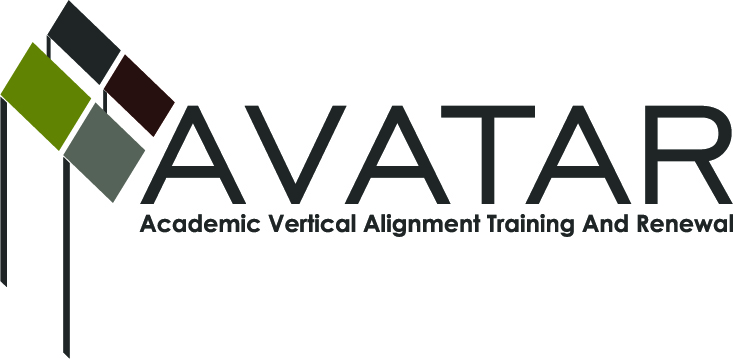 AVATAR Partnership Region: _______11_________Meeting/Session Documentation FormForm should be completed after each meeting and given to the Regional AVATAR Coordinator/FacilitatorAgenda Format Key:  P = Presentation, F = Feedback, D = Decision-Making, W = Work Group, O = Other, with explanationAVATAR Meeting MinutesMeeting Participant ListMeeting:AVATAR Project – Spring 2014AVATAR Project – Spring 2014AVATAR Project – Spring 2014AVATAR Project – Spring 2014AVATAR Project – Spring 2014Meeting Purpose:Discuss AVATAR Project goals and outcomes, examine data, create action planDiscuss AVATAR Project goals and outcomes, examine data, create action planDiscuss AVATAR Project goals and outcomes, examine data, create action planDiscuss AVATAR Project goals and outcomes, examine data, create action planDiscuss AVATAR Project goals and outcomes, examine data, create action planDate:January 23, 2014Start Time:8:30 a.m.End Time:3:00 p.m.Meeting Coordinator/ Facilitator:Kathy Wright-Chapman and Susan PattersonLocation:Location:Burleson ISDBurleson ISDMeeting Recorder:Susan PattersonMeeting Timekeeper:Meeting Timekeeper:Susan PattersonSusan PattersonTimeTopicFormatDiscussion LeaderDesired Outcome8:30  -10:30 AVATAR Project Goals and OutcomesP/FKathy Wright-Chapman Achieve understanding of: 1) AVATAR processes, 2) roles and responsibilities of AVATAR team members and partners, and 3) group norms10:30-11:30Examine state, regional, and district data (STAAR, EOC, SAT, ACT, and Texas Success Initiative)P/FKathy Wright-Chapman and Susan PattersonAnalyze state, regional, and district data and make classroom instructional connections11:30-12:00HB5 updateP/FSusan PattersonProvide an update and discuss implementation TimeTopicFormatDiscussion LeaderDesired Outcome12:00 – 12:45Working Lunch – College and Career Article DiscussionP/FProvided by Joshua ISDDiscuss the pre-session reading article and impact on instruction12:45-1:15Texas Success Initiative postsecondary assessment instrument update PMelanie Betz, Hill CollegeDiscuss classroom connections 1:15-2:45College and Career Readiness StandardsPSusan PattersonAchieve understanding of: 1) College and Career Readiness features, standards, and assessments and 2) indicators of student readiness and success2:45-3:00Next Steps and Session DebriefP/FKathy Wright-Chapmanand Susan PattersonDiscuss next steps and determine actions for next meeting on February 10, 2014 in Joshua ISDAction ItemPerson ResponsibleDue DateHigher education partners will present information regarding writing knowledge and skill expectations Denise DubeRandy FordFebruary 10, 2014ESC Region 11 ELA Secondary consultant will present writing ELA TEKS, STAAR,  CCRS and CTE TEKS connections, strategies and evaluation informationElita DriskillSusan PattersonFebruary 10, 2014AVATAR Team will design and identify critical components of the AVATAR project productAVATAR district team membersFebruary 10, 2014NotesNotesNotesNameTitleOrganization/InstitutionBetz, MelanieHill CollegeBrawner, TinaELAGodley ISDBrooks, AliceELAGodley ISDBush, FlorettaDean, Career and Technical EducationHill CollegeClark, ShannaCTE Teacher, Burleson HSBurleson ISDDavis, KariELA/SS CoordinatorBurleson ISDDube, DeniseProgram Coordinator, English and Humanities/ InstructorHill CollegeFord, Dr. RandyTarleton State UniversityGoulding, EricaELA Teacher, Centennial HSBurleson ISDHarwell, ElizabethCTE Teacher, Centennial HSBurleson ISDHeller, DonnaCTE Teacher (Technology)Joshua ISDHicks, SheriEnglish Department HeadJoshua ISDHolland, NancyBurleson Campus DeanHill CollegeMullins, SaraELA Teacher, Burleson HSBurleson ISDNeal, CelesteDistrict LeadershipJoshua ISDNichols, AngelaEnglish TeacherJoshua ISDOmari, DianeCTE Teacher (Technology)Joshua ISDPatterson, SusanConsultant, CTEESC Region 11Rudd, Rockford CTE Teacher, Burleson HSBurleson ISDTuomey, NashaeCTE Teacher, Centennial HSBurleson ISDWinn, SherylCTE, Family and Consumer SciencesGodley ISDWright-Chapman, KathyDirector, Research, Planning, Assessment, & EvaluationESC Region 11